Hot and Cold Hands DemoNecessary Info:Temperature is a measure of _______________________________________________________________________________________________________________________________Definition of Heat Energy _________________________________________________________________________________________________________________________________What is 40 oF in oC?		oF = oC   x   9/5   +   32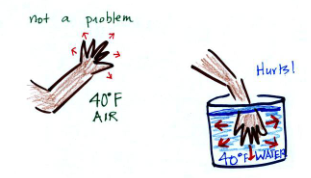 Why?	__________________________________________________________________________________________________________________________________________________How are the molecules of water moving in the cold water vs. the hot water?____________________________________________________________________________When you add energy to an object and the object warms, what exactly is happening inside the object?____________________________________________________________________________Touch the wood--Touch the metal DemoWhat is the temperature of the wood?	_____________________What is the temperature of the metal?	_____________________How does the wood feel?			_____________________How does the metal feel?			_____________________Explain 	____________________________________________________________________________________________________________________________________________Hot water--Cold water Demo1	Fill one bowl with ice water--one with room temperature water--and one with hot 	water.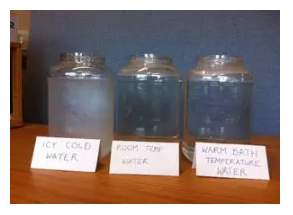 2	Put your left hand into the hot water and the right hand into the ice water for one 	minute.3	Take your hands out of the water--shake--and put them both into the room 	temperature water. 	How does your left hand feel?	_________________________	How does your right hand feel?	_________________________	Explain:	__________________________________________________________	______________________________________________________________________